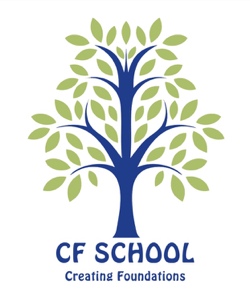 Spiritual, Moral, Social and Cultural Development Policy The school is committed to developing a climate of care amongst all members of the community. It is one of the aims of the school. The central part of this commitment lies in care and support on a personal level for every pupil by the staff. It is founded on an over-arching premise of responsibility and accountability by everyone in the community and includes a very clear anti-discrimination standpoint supported by the DEI Policy (Diversity, Equity and Inclusion). Such care depends upon creating a positive environment in which staff take a personal interest in those pupils with whom they are involved, not only in lessons but also in the rich variety of activities and pastoral care that the school offers. It also depends upon open communication between staff, but also between staff and parents. In all sections of the school the Pastoral Lead is the centre of pastoral care, and so is the primary point of contact for parents. Parents are encouraged to contact the school if they are concerned in any way about the school’s care package.Communication From time to time there may be concerns or changes in circumstances that a pupil or parent may have. The pastoral lead (Ms Mel) is the primary point of contact for all parents and emails, in the first instance, should be addressed to her.In case of any problem or change of circumstances that a pupil may have, parents are asked to inform the school as soon as possible. Equally, the school will keep parents informed of any difficulties that may arise in school. The use of email is encouraged, and staff can be contacted by email or by appointment.Who to contact The Head-Teacher and Pastoral Lead are the central figures in a students’s life. They will see the pupils at least twice a day, at registration in the morning and in the afternoon, and throughout the course of each day. The Pastoral Lead ‘s overall responsibility is to oversee the pupil’s personal welfare.  It is important that parents should feel that the Pastoral Lead or Head-Teacher are the first person to contact, and parents should not be shy about doing so.Religious Studies Religious Studies is a compulsory part of the curriculum for Key Stage 3.During the curriculum there is a strong emphasis on understanding the religious beliefs of other faiths, so that there is an understanding and empathy with the differences of cultures. Pupils are regularly encouraged to share their own culture and traditions with their class, year group or section of the school.PSHE The PHSE Programme at CF School is delivered through our Wellbeing and Personal Development curriculum. It contributes to the school’s aim to provide a complete education for the children in the school under the banner ‘Learning for Life.’ As such, it is part of a wider programme that involves the pastoral system and the work of different departments within the curriculum. The programme aims to provide students with a complete education which includes some topics or issues which are not dealt with, or it is not appropriate to deal with in curriculum lessons. Aims • 	To promote the personal and social development of the students. • 	To help prepare the pupils for a positive and active role in life. • 	To help students develop a sense of mutual respect and understanding of each other. To develop study skills and enhance the learning potential of the students.Personal Development We pride ourselves in the high levels of pastoral care we provide. Small classes, a great emphasis on health and well-being and strong links with parents and the community ensure each child receives all help they need to succeed.Part of pastoral care lies in providing opportunities for pupils to develop in ways beyond the academic. Participation in these voluntary activities requires commitment from pupils, which we feel parents will also wish to encourage. Such participation helps enormously in developing confidence, social skills and in widening a pupil’s horizons. 